………….. Nieuwsflits Januari………….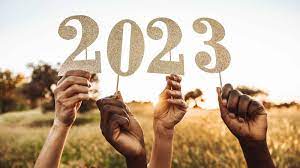 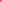 En dan gaan we alweer het nieuwe jaar in met nieuwe wensen en nieuwe kansen………Hebben jullie eraan gedacht om de uurprijs aan te passen bij de belasting? Bedankt allemaal voor de gekregen spullen daar zijn we altijd blij mee! Ook voor de leuke kerstkaartjes dankjewel hoor….Eind deze maand zal Remon aan zijn stage beginnen We wensen jou een hele fijne tijd toe bij ons.Petra zal om persoonlijke reden niet meer terugkomen bij Joepiejoep.Weet u al wanneer u vakantie heeft? Geef het even door oke?  Wij zijn de eerste week van de bouwvak gesloten! ( 7 tm 11 aug )Team Joepiejoep